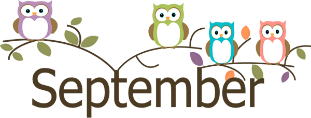 MondayTuesdayTuesdayWednesdaythursdayfridayMathWe will focus on:* saying the number sequence, 0 to 100, by: 2s, 5s and 10s, forward and backward, using starting points that are multiples of 2, 5 and 10 respectively,,,* demonstrating if a number (up to 100) is even or odd,,,* representing and describing numbers to 50, concretely, pictorially and symbolically,,,* and comparing and ordering numbers up to 50. 2  No school Labor Day3Physical education3Physical education45Physical education6Physical educationLiteracyWe will:* revise sounds ,high frequency words, and sentences structures in French.* start literacy centers by the end ot the month, * activities to build vocabulary in French,* read alouds* start with our first theme in the grade 2FI program –Daily LifeMathWe will focus on:* saying the number sequence, 0 to 100, by: 2s, 5s and 10s, forward and backward, using starting points that are multiples of 2, 5 and 10 respectively,,,* demonstrating if a number (up to 100) is even or odd,,,* representing and describing numbers to 50, concretely, pictorially and symbolically,,,* and comparing and ordering numbers up to 50. 9Music10Physical education10Physical education1112 Physical educationLibrary starts13 Physical educationHarvest Jazz & Blues pres.    LiteracyWe will:* revise sounds ,high frequency words, and sentences structures in French.* start literacy centers by the end ot the month, * activities to build vocabulary in French,* read alouds* start with our first theme in the grade 2FI program –Daily LifeMathWe will focus on:* saying the number sequence, 0 to 100, by: 2s, 5s and 10s, forward and backward, using starting points that are multiples of 2, 5 and 10 respectively,,,* demonstrating if a number (up to 100) is even or odd,,,* representing and describing numbers to 50, concretely, pictorially and symbolically,,,* and comparing and ordering numbers up to 50. 16  Music17 Physical education17 Physical education1819Physical educationLibrary20 Physical educationLiteracyWe will:* revise sounds ,high frequency words, and sentences structures in French.* start literacy centers by the end ot the month, * activities to build vocabulary in French,* read alouds* start with our first theme in the grade 2FI program –Daily LifeMathWe will focus on:* saying the number sequence, 0 to 100, by: 2s, 5s and 10s, forward and backward, using starting points that are multiples of 2, 5 and 10 respectively,,,* demonstrating if a number (up to 100) is even or odd,,,* representing and describing numbers to 50, concretely, pictorially and symbolically,,,* and comparing and ordering numbers up to 50. 23Music24  Physical education24  Physical education2526Physical educationLibrary27Physical educationLiteracyWe will:* revise sounds ,high frequency words, and sentences structures in French.* start literacy centers by the end ot the month, * activities to build vocabulary in French,* read alouds* start with our first theme in the grade 2FI program –Daily LifeMathWe will focus on:* saying the number sequence, 0 to 100, by: 2s, 5s and 10s, forward and backward, using starting points that are multiples of 2, 5 and 10 respectively,,,* demonstrating if a number (up to 100) is even or odd,,,* representing and describing numbers to 50, concretely, pictorially and symbolically,,,* and comparing and ordering numbers up to 50. 30MusicAssemblyLiteracyWe will:* revise sounds ,high frequency words, and sentences structures in French.* start literacy centers by the end ot the month, * activities to build vocabulary in French,* read alouds* start with our first theme in the grade 2FI program –Daily LifeMathWe will focus on:* saying the number sequence, 0 to 100, by: 2s, 5s and 10s, forward and backward, using starting points that are multiples of 2, 5 and 10 respectively,,,* demonstrating if a number (up to 100) is even or odd,,,* representing and describing numbers to 50, concretely, pictorially and symbolically,,,* and comparing and ordering numbers up to 50. * Please send in all signed or revised forms to me this month. * Student fees are being collected ( $25).Let’s have a wonderful school year!!!!* Please send in all signed or revised forms to me this month. * Student fees are being collected ( $25).Let’s have a wonderful school year!!!!* Please send in all signed or revised forms to me this month. * Student fees are being collected ( $25).Let’s have a wonderful school year!!!!* Please send in all signed or revised forms to me this month. * Student fees are being collected ( $25).Let’s have a wonderful school year!!!!LiteracyWe will:* revise sounds ,high frequency words, and sentences structures in French.* start literacy centers by the end ot the month, * activities to build vocabulary in French,* read alouds* start with our first theme in the grade 2FI program –Daily Life